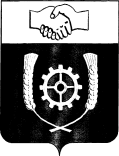   РОССИЙСКАЯ ФЕДЕРАЦИЯ                                  АДМИНИСТРАЦИЯ  МУНИЦИПАЛЬНОГО РАЙОНА             КЛЯВЛИНСКИЙ           Самарской области           РАСПОРЯЖЕНИЕ25.09.2023 г.   № 182                    О проведении штабной тренировки  по гражданской обороне на территории муниципального района Клявлинский В соответствии с Планом  основных мероприятий Самарской области в области гражданской обороны, предупреждения и ликвидации чрезвычайных ситуаций, обеспечения пожарной безопасности и безопасности людей на водных объектах на 2023 год, утвержденный Губернатором Самарской области, а также  с целью совершенствования знаний и практических навыков   должностных лиц гражданской обороны в вопросах организации и управления мероприятиями по гражданской обороне при ликвидации чрезвычайных ситуаций природного и техногенного характера на территории муниципального района Клявлинский, повышения эффективности применения сил гражданской обороны при выполнении мероприятий по гражданской обороне:                              1. Провести 3 октября 2023 года мероприятия в рамках штабной тренировки по гражданской обороне с органами местного самоуправления и организациями по теме: «Организация и ведение гражданской обороны на территории Российской Федерации» (далее -   штабная тренировка).2. Отделу ГО и ЧС администрации муниципального района Клявлинский (Федотовой И.И.) подготовить и довести до органов управления гражданской обороны организационные указания и оперативное задание на    штабную тренировку.3.  На штабную тренировку привлечь:3.1. Руководящий состав ГО администрации муниципального района Клявлинский, глав сельских поселений муниципального района Клявлинский;3.2. КЧС и ОПБ муниципального района Клявлинский;3.3. Эвакуационную комиссию муниципального района Клявлинский;3.4. Комиссию по повышению устойчивости функционирования объектов экономики муниципального района Клявлинский;3.4. Отдел ГО и ЧС администрации муниципального района Клявлинский;3.5. ЕДДС муниципального района Клявлинский;3.6. Силы и средства постоянной готовности, привлекаемые для ликвидации последствий чрезвычайных ситуаций (происшествий) Клявлинского муниципального звена   территориальной подсистемы РСЧС Самарской области;3.7. Силы гражданской обороны и органы управления гражданской обороны в муниципальном районе Клявлинский.4. Утвердить План мероприятий по подготовке и проведению штабной     тренировки согласно Приложению № 1 к настоящему распоряжению. 5. Утвердить руководство штабной тренировкой согласно Приложению № 2 к настоящему распоряжению.6. Разместить настоящее распоряжение на официальном сайте администрации муниципального района Клявлинский в сети «Интернет».7. Контроль за выполнением настоящего распоряжения оставляю за собой.8. Настоящее распоряжение вступает в силу со дня его принятия.Федотова И.И.Приложение № 1к распоряжению администрации муниципального района Клявлинскийот 25.09.2023 г. №182  ПЛАН  мероприятий по подготовке и проведению штабной тренировки.Приложение № 2к распоряжению администрациимуниципального района Клявлинский25.09.2023 г. №182  Руководство штабной тренировки  Климашов П.Н. – Глава муниципального района Клявлинский Самарской области – руководитель тренировки;Колесников В.И. – Первый заместитель Главы муниципального района Клявлинский - начальник штаба тренировки;Телегин  А.В.  -   Заместитель Главы муниципального района Клявлинский по строительству и жилищно-коммунальному хозяйству - заместитель начальника штаба тренировки;Федотова    И.И. - Заведующая отделом ГО и ЧС администрации                                                               муниципального района Клявлинский.        Глава муниципального района Клявлинский Самарской область                                                  П.Н. Климашов№ п/пНаименование  мероприятийДата проведенияОтветственные исполнителиПодготовительный этапПодготовительный этапПодготовительный этапПодготовительный этап1.Доведение до руководящего состава администрации муниципального района Клявлинский, администраций сельских поселений, организаций организационных указаний и оперативного задания на   штабную тренировку   до 03.10.2023 Отдел ГО и ЧС администрации                                                                         муниципального района Клявлинский  2.Проведение инструкторско-методического занятия с личным составом ЕДДС по действиям дежурно-диспетчерских служб в ходе проведения штабной тренировки  02.10.2023Отдел  ГО и ЧС администрации                                                                         муниципального района Клявлинский  3.Доведение информации о проведении штабной тренировки   до населения в средствах массовой информации.до 03.10.2023Отдел  ГО и ЧС администрации                                                                         муниципального района Клявлинский  4.Уточнение распорядительных и планирующих документов в области гражданской обороны до 03.10.2023Отдел  ГО и ЧС администрации                                                                         муниципального района Клявлинский  5.Уточнение перечня сил и средств Клявлинского муниципального звена ТП РСЧС по обеспечению выполнения мероприятий по гражданской обороне и их готовности к практическим мероприятиямдо 03.10.2023Отдел  ГО и ЧС администрации                                                                         муниципального района Клявлинский  В ходе проведения штабной тренировки:       I этап  с 06.00 до 11.00  3 октября 2023года  «Введение в действие Плана гражданской обороны и защиты населения Российской Федерации»II этап  с 11.00 до 18.00  3 октября 2023года  «Практическое выполнение мероприятий по гражданской обороне»В ходе проведения штабной тренировки:       I этап  с 06.00 до 11.00  3 октября 2023года  «Введение в действие Плана гражданской обороны и защиты населения Российской Федерации»II этап  с 11.00 до 18.00  3 октября 2023года  «Практическое выполнение мероприятий по гражданской обороне»В ходе проведения штабной тренировки:       I этап  с 06.00 до 11.00  3 октября 2023года  «Введение в действие Плана гражданской обороны и защиты населения Российской Федерации»II этап  с 11.00 до 18.00  3 октября 2023года  «Практическое выполнение мероприятий по гражданской обороне»В ходе проведения штабной тренировки:       I этап  с 06.00 до 11.00  3 октября 2023года  «Введение в действие Плана гражданской обороны и защиты населения Российской Федерации»II этап  с 11.00 до 18.00  3 октября 2023года  «Практическое выполнение мероприятий по гражданской обороне»1.Получение учебных сигналов и оповещение органов исполнительной власти, органов местного самоуправления и организаций03.10.202306.00-18.00Отдел  ГО и ЧС администрации                                                                         муниципального района Клявлинский  ЕДДС муниципального района Клявлинский2.Осуществление сбора руководящего состава03.10.2023Зал администрации08.00Отдел  ГО и ЧС администрации                                                                         муниципального района Клявлинский  ЕДДС муниципального района Клявлинский3.Проведение совещания по доведению обстановки и постановке задач по выполнению мероприятий по гражданской обороне в соответствии с планом наращивания обстановки03.10.2023Зал администрации08.00Глава муниципального района КлявлинскийОтдел  ГО и ЧС администрации                                                                         муниципального района Клявлинский  4.Введение в действие планов гражданской обороны и защиты населения06.10Отдел  ГО и ЧС администрации                                                                         муниципального района Клявлинский  5.Проведение заседания эвакуационной комиссии муниципального района Клявлинский«Проведение приемно-эвакуационных мероприятий на территории муниципального района «Клявлинский»11.00-12.00Председатель эвакуационной комиссии муниципального района КлявлинскийОтдел  ГО и ЧС администрации                                                                         муниципального района Клявлинский  6.Проведение заседания комиссии по повышению устойчивости функционирования объектов экономики муниципального района Клявлинский12.00-13.00Председатель комиссии по повышению устойчивости функционирования объектов экономики муниципального района КлявлинскийОтдел  ГО и ЧС администрации                                                                         муниципального района Клявлинский  7.Выполнение мероприятий по ГО (условно).Отработка вводных.11.30 – 16.45Отдел  ГО и ЧС администрации                                                                         муниципального района Клявлинский  ЕДДС муниципального района КлявлинскийПредседатель эвакуационной комиссии муниципального района КлявлинскийПредседатель комиссии по повышению устойчивости функционирования объектов экономики муниципального района Клявлинский8.Завершение проведения практических мероприятий16.45Отдел  ГО и ЧС администрации                                                                         муниципального района Клявлинский  ЕДДС муниципального района КлявлинскийПредседатель эвакуационной комиссии муниципального района КлявлинскийПредседатель комиссии по повышению устойчивости функционирования объектов экономики муниципального района Клявлинский9.Окончание  штабной тренировки18.00Отдел  ГО и ЧС администрации                                                                         муниципального района Клявлинский  ЕДДС муниципального района Клявлинский